AGENDA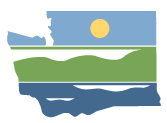 Resource Damage Assessment (RDA) Committee Regular Meeting | 9:00 a.m.-12:00 p.m. | committee website Committee Chair: Geoff Baran (geoff.baran@ecy.wa.gov)
Welcome and Intro to WebEx9:00 a.m. | 10 minutes | BaranApproval of February 2021 Meeting Minutes9:10 a.m. | 5 minutes | Baran | DecisionNew BusinessERTS# 687507 Olympia Brewery Transformer Oil Spill9:15 a.m. | 30 minutes | Baran | DecisionHandout: ERTS# 687507 Olympia Brewery Transformer Spill summaryIncident ReviewDiscussionVoteOld BusinessNone.AnnouncementsSpills Coastal Protection Fund 2021 Update9:45 a.m. | 10 minutes | AllAdjournment9:55 a.m. | 5 minutes | BaranNext meeting – Wednesday, April 14, 2021 9:00 a.m. to 12:00 p.m., WebExLocationVirtual (WebEx)Meeting LinkMeeting number: 177 845 3450Join by phone (if not using computer audio): 415-655-0001WebEx HelpAccess code: 177 845 3450HandoutsERTS# 687507 Olympia Brewery Transformer Spill summary